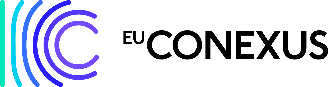 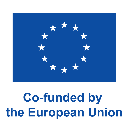 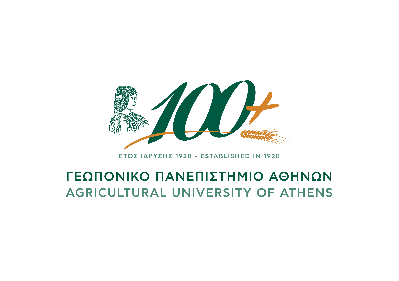 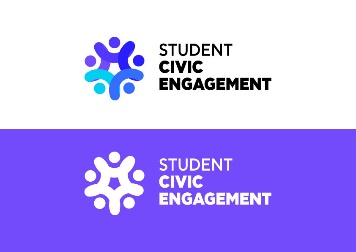 
Athens, May 18 2023PRESS RELEASEThe European University “EU-CONEXUS” is organising an Information Day at the Agricultural University of Athens.The European University upon Smart Urban Coastal Zone Sustainability “EU-CONEXUS” shall hold an Information Day, on Thursday, May 25 2023 at times 11:00-13:45, at the Multiple Purpose Hall of the Agricultural University of Athens. The issues that shall be discussed pertain to innovative study programs, international mobility opportunities and the connection with the national and global labour market provided by EU-CONEXUS. Furthermore, at the workshop the experiences of students shall be elaborated, who have attended in the past EU-CONEXUS Programs and certificates of attendance shall be awarded (Minor Certificates) to students who have completed the programs with success. The workshop shall be concluded by a Debathon – Debate, the agenda of which will focus in Climate Change.Anyone interested in attending the workshop, may fill out the following participation form: https://forms.gle/QoUJ5R1w3gcifMed7 and those interested in getting involved actively into Debathon may declare that onto the pertinent form, in order to receive in advance information about the individual topics for discussion. For more information, all the interested parties may contact Ms. Vera Charitou, EU-CONEXUS Project Manager (vera.charitou@aua.gr) and Ms. Fotini Paradisi, EU-CONEXUS Communication Manager (fparad@aua.gr).Hellenic Republic  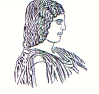 The Agricultural University of Athens,The International and Public Relations Office,Address: 75 Iera Odos Str., Gr- 11855, Athens, Greece,Information: Rania HindiridouTel. No.: (+30) 210 5294841E- mail: public.relations@aua.gr